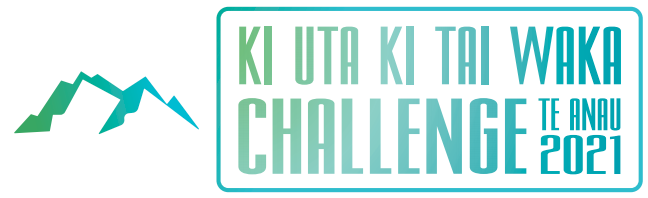 Covid-19 PĀNUI NAU MAI HAERE MAI TAUTI MAI! “Ki Uta Ki Tai Waka Challenge – Te Anau 2021” Date: 23 October 2021Marakura Yacht Club Lake Te AnauWe have adapted our event to fit within Level 2 restrictions, please read below:Please see important information regarding Level 2 restrictions at our event:This event will now be held Lakeside – NOT INSIDE THE VENUE. There will be a coned area for launching waka and a registration table. When you arrive please send your designated Kaihautu/steerer (only) to check team in at registration desk, please QR Code check in/ or manual check-in, as well as hand sanitise at registration desk. All other team members are not to be present in this area. Please distance 2 metres apart from all other participants while in this area.Masks are to worn at all times, throughout the event except when paddling.All team members are to QR code check in OR sign in manually at safety checks. QR Code and manual sign in forms will be available on safety checkers clipboard.Kaihoe will be called upon to enter the Launch coned area previous to safety check. Only then can they enter this area. Once your race is completed please vacate the coned off area. There is a public space further down the Lakefront that teams can congregate in their bubble.An MC will be on hand to announce race agenda and messaging throughout the day.Kai will no longer be available so please bring your own. If you have paid extra money for Kai tickets please get in touch for reimbursement.A vaccination clinic will be run inside the Marakura Yacht Club. No appointment neccesary. email:nadine.young@kaitahu.maori.nzOr ring:Karina Ph: 021 315 655If you feel unwell do not participate – stay home save lives!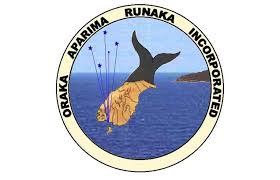 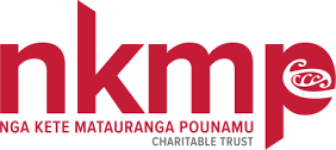 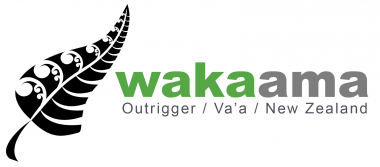 